EXAMEN SCHEIKUNDE 2 (nieuwe stijl) VWO 2001, EERSTE TIJDVAK, correctiemodelParkeerkaartje	2001S2-I(I)Maximumscore 3Het juiste antwoord is:
S2O82 + 2 I  2 SO42 + I2S2O82 voor de pijl en SO42 na de pijl	1I voor de pijl en I2 na de pijl	1juiste coëfficiënten	1Indien de volgende vergelijking is gegeven: S2O82 + I2  2 SO42 + 2 I	1Maximumscore 2in een auto kan de temperatuur (sterk) variëren (de reactiesnelheid kan daardoor sterk variëren)	1dus: in het laboratorium proeven uitvoeren bij verschillende temperaturen	1Indien slechts een antwoord is gegeven als: ‘Proeven uitvoeren bij verschillende temperaturen.’
Indien een antwoord is gegeven als: ‘In een auto heersen andere omstandigheden, dus proeven uitvoeren bij (die) andere omstandigheden.’OpmerkingenWanneer een antwoord is gegeven als: ‘In een auto kan de temperatuur variëren, dus de tijd meten bij verschillende temperaturen.’, dit goed rekenen.Ook een antwoord als: ‘Door de zon kan het kaartje opdrogen, dus nagaan of de reactie ook zonder water kan verlopen.’ goed rekenen.Maximumscore 2Voorbeelden van juiste antwoorden zijn:minder thiosulfaat aanbrengenmeer jodide aanbrengenmeer persulfaat aanbrengenIndien een antwoord is gegeven als: ‘De hoeveelheid thiosulfaat veranderen.’ of ‘Minder van de stof nemen die reageert.’	0Zilver poetsen	2001S2-I(II)Maximumscore 2Een voorbeeld van een juist antwoord is: ‘De plaat voor en na het schoonmaakproces wegen.’Indien een antwoord is gegeven als: ‘Het zilver en de plaat verbinden met een stroommeter; er zal een stroom lopen.’ 	1
Indien een antwoord is gegeven als: ‘Het zilver en de plaat verbinden met een voltmeter; er zal een spanning zijn.’ 	1Opmerking
Ook een antwoord dat gebaseerd is op het optreden van een neerslagreactie met Al3+, zoals:‘Natronloog/OH toevoegen.’ mag goed gerekend worden.Maximumscore 3Het juiste antwoord is:
Ag2S + 2 e  2 Ag + S2Ag2S voor de pijl en 2 Ag na de pijl	1S2 na de pijl	1juiste aantal e/e voor de pijl	1Indien één van de volgende vergelijkingen is gegeven:	1
Ag2S + 2 e  2 Ag+ + S2
of
Ag+ + e  Ag
Indien één van de volgende vergelijkingen is gegeven: 	0
Ag2S  2 Ag+ + S2
of
S + 2 e  S2
of
Ag2S  2 Ag+ + S + 2 eOpmerking
Geen puntenaftrek als in plaats van een pijl naar rechts een evenwichtsteken is geplaatst.Maximumscore 2Het juiste antwoord moet de notie bevatten dat tussen de plaat en de zilveren voorwerpen elektronenoverdracht moet plaatsvinden en dat het voorschrift met betrekking tot het directe of indirecte contact dus juist is.Indien een antwoord is gegeven als: ‘Onjuist, want de stroom gaat ook door het keukenzout.’ 	0
Indien een antwoord zonder uitleg of met een volledig foute uitleg is gegeven	0Zachte contactlenzen	2001S2-I(III)Maximumscore 2notie dat een netwerkpolymeer niet vloeibaar gemaakt kan worden	1dus: methode 1 is niet geschikt	1Indien een antwoord is gegeven als:
‘Methode 1 is niet geschikt want in korrels zitten al dwarsverbindingen en die blijven zitten bij smelten.’
of
‘Methode 1 is niet geschikt want het polymeer breekt in stukken en de oude structuur komt niet terug.’
of
‘Methode 2 is niet geschikt want het is een thermoharder en kan dus niet smelten.’ 	1
Indien een antwoord is gegeven als:
‘Methode 1 is niet geschikt want bij smelten worden de dwarsverbindingen verbroken.’
of
‘Methode 1 is niet geschikt want het is niet handig om eerst korrels te maken en dan om te smelten.’
of
‘Methode 2 is niet geschikt want het is een thermoplast.
of
‘Methode 2 is niet geschikt want er is verhitting nodig.’ 	0
of
‘Methode 2 is niet geschikt want er ontstaan geen/heel andere dwarsverbindingen.’ 	0
Indien een antwoord zonder uitleg of met een volledig foute uitleg is gegevenOpmerking
Ook de volgende antwoorden kunnen goed gerekend worden: ‘Methode 1 is niet geschikt want polymeer A is een thermoharder.’ of ‘Methode 1 is niet geschikt want polymeer A is niet te smelten zonder te ontleden.’Maximumscore 3Het juiste antwoord kan als volgt genoteerd zijn: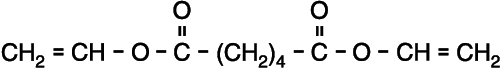 Indien de volgende structuurformule is gegeven:
	2
Indien de volgende structuurformule is gegeven:
	1
Indien een onjuiste structuurformule is gegeven die echter wel voldoet aan de volgende eisen: 	1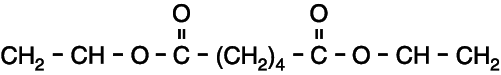 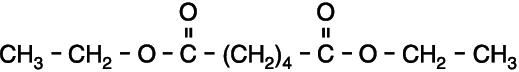 de molecuulformule is C10H14O4er zijn twee C = C groepen aanwezigMaximumscore 3	1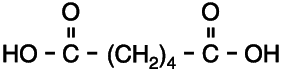 	1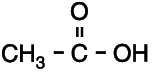 CH3OH	1Indien, naast de juiste structuurformule van methanol, de structuurformules van de zuurrestionen in plaats van de zuren zijn gegeven	2
Indien, naast de juiste structuurformule van methanol, de structuurformules van de zuurrestionen in plaats van de zuren zijn gegeven en daarbij de ladingen zijn weggelaten	1OpmerkingenGeen aftrek als de zuurgroepen zijn genoteerd als -COOH.Als in plaats van de structuurformule van methanol de structuurformule van methanolaat is gegeven, voor deze structuurformule geen punt toekennen.Ammoniak en verzuring	2001S2-I(IV)Maximumscore 3Het juiste antwoord is:2 SO2 + 2 H2O + O2  2 SO42 + 4 H+of2 SO2 + 2 H2O + O2  2 HSO4 + 2 H+of2 SO2 + 6 H2O + O2  2 SO42 + 4 H3O+of2 SO2 + 4 H2O + O2  2 HSO4 + 2 H3O+SO2, H2O en O2 voor de pijl	1SO42 (of HSO4) en H+ (of H3O+) na de pijl	1juiste coëfficiënten	1Indien als antwoord is gegeven: 	1
SO2 + 2 H2O  SO42 + 4 H+ + 2 e-Maximumscore 3Een voorbeeld van een juist antwoord is:NO2 + H2O  HNO3 + H+ + e-NO2 + H+ + e  HNO2 of NO2 + e  NO2 (gevolgd door H+ + NO2  HNO2)in de eerste vergelijking NO2 en H2O voor de pijl én HNO3 en H+ na de pijl	1in de tweede vergelijking NO2 en H+ voor de pijl én HNO2 na de pijl of NO2 voor de pijl én
NO2 na de pijl	1in de eerste vergelijking e/e na de pijl én in de tweede vergelijking e/e voor de pijl	1OpmerkingenAls in plaats van de eerste vergelijking de vergelijking NO2 + H2O - NO3 + 2 H+ + e-(gevolgd door H+ + NO3 - HNO3) is gegeven, dit goed rekenen.Als in plaats van de tweede vergelijking de vergelijking NO2 + H2O + e  HNO2 + OH is gegeven, dit goed rekenen.Maximumscore 2in de bodem treedt bufferwerking op	1NO3 ionen worden uitgewisseld tegen OH ionen	1Maximumscore 2Voorbeelden van juiste oorzaken zijn:de bufferende werking is niet op elke plaats even sterksommige plaatsen bevatten (meer) base (die het H+ neutraliseren)op sommige plaatsen wordt meer NO3 uitgewisseld tegen OHop sommige plaatsen groeien minder plantenéén juiste oorzaak	1een tweede juiste oorzaak	1Indien slechts een antwoord wordt gegeven als: ‘Op sommige plaatsen is meer zuurstof en ammoniak in de bodem.’ of ‘Op sommige plaatsen is een sterkere bacteriële oxidatie.’ of ‘De soort bodem kan verschillend zijn.’ 	0Opmerking
Als delen uit het antwoord op deze vraag in het antwoord op vraag 12  zijn verwerkt en hier niet weer zijn genoemd, dan mogen de punten daarvoor hier toch worden toegekend.Maximumscore 4Voorbeelden van juiste antwoorden zijn:(NH4)2SO4 en K3PO4Ca3(PO4)2 en KNO3Indien een antwoord is gegeven als: ‘NH4SO4 en K2PO4’, dus juiste formules van ionen in één of in beide zouten in een verkeerde verhouding	3
Indien een antwoord is gegeven als: KNO3’ of ‘(NH4)2SO4 en Ca3(PO4)2’, dus één of twee juiste formules van zouten, waarin echter één van de atoomsoorten ontbreekt	2
Indien een antwoord is gegeven als: ‘NH4Cl’ of ‘NH4Cl en NH4NO3’, dus één of twee juiste formules van zouten, waarin echter twee van de atoomsoorten ontbreken	1Maximumscore 2Voorbeelden van juiste antwoorden zijn:het beperken van uitrijden van mesthet verkleinen van de veestapelMaximumscore 2Het juiste antwoord moet de notie bevatten dat ammoniak-emissie leidt tot een verhoogde stikstofbelasting van de bodem (van natuurgebieden).MTBE	2001S2-I(V)Maximumscore 5De juiste structuurformules zijn:CH3CH2CH2CH2CH3	1CH3CH2OCH2CH2CH3	1	1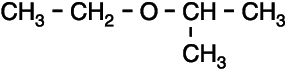 	1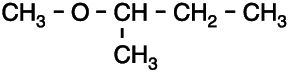 	1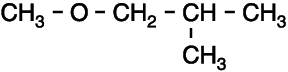 OpmerkingenAls twee dezelfde structuurformules zijn gegeven, voor beide structuurformules geen punten toekennen.Als een structuurformule is gegeven die neerkomt op de in de opgave gegevenstructuurformule (die van 2-methoxy-2-methylpropaan), voor die structuurformule geen punt toekennen.Maximumscore 4Een juiste berekening leidt tot de uitkomst 1,5·105 (liter MTBE).berekening van het aantal gram zuurstof in 1,0·106 liter benzine: 1,0·106 (L) vermenigvuldigen met 0,72·103 (g L1) en vermenigvuldigen met 2,7 en delen door 100omrekening van het aantal gram zuurstof naar het aantal gram MTBE: delen door de massa van een mol O en vermenigvuldigen met de massa van een mol MTBE (bijvoorbeeld via BINAS tabel 104: 88,15 g)omrekening van het aantal gram MTBE naar het aantal liter MTBE: delen door 0,72·103 (g L1)Indien als enige fout is vermenigvuldigd met de massa van een mol C5H12 in plaats van de massa van een mol MTBE
Indien na het correct uitvoeren van de eerste berekeningsstap de uitkomst daarvan slechts gedeeld wordt door 0,72·103 (g L1), met als uitkomst 2,7·104 (liter MTBE)Opmerking
Ook een berekening die neerkomt op(0,027 × 1,0·106) × (massa van een mol MTBE / massa van een mol O) = 1,5·105, is juist.Maximumscore 2vermelding dat methanol in water oplost en 2-methylpropeen en MTBE niet	1vermelding dat methanol en water (voldoende) in kookpunt verschillen / vermelding van 
kookpunt van methanol (65 °C) en kookpunt van water (100 °C) 	1Maximumscore 4Het juiste antwoord kan genoteerd zijn als: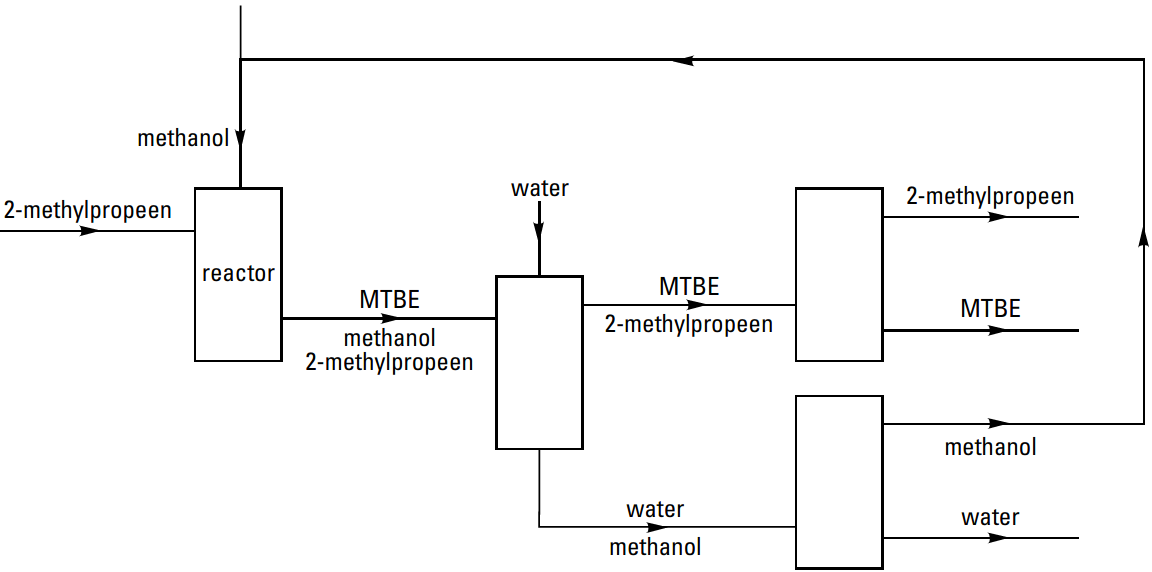 extractieruimte juist verbonden met reactor en juiste namen bij de getekende lijnen naar en vanuit de extractieruimte	1eerste destillatieruimte juist verbonden met extractieruimte en juiste namen bij de getekende lijnen vanuit de destillatieruimte	1tweede destillatieruimte juist verbonden met extractieruimte en juiste namen bij de getekende lijnen vanuit de destillatieruimte	1recirculatie én extra toevoer van methanol op de juiste wijze getekend	1Indien als enige fout de extra toevoer van methanol van buiten is vergeten, dus de toevoer van methanol in de reactor als in onderstaande figuur is weergegeven:	3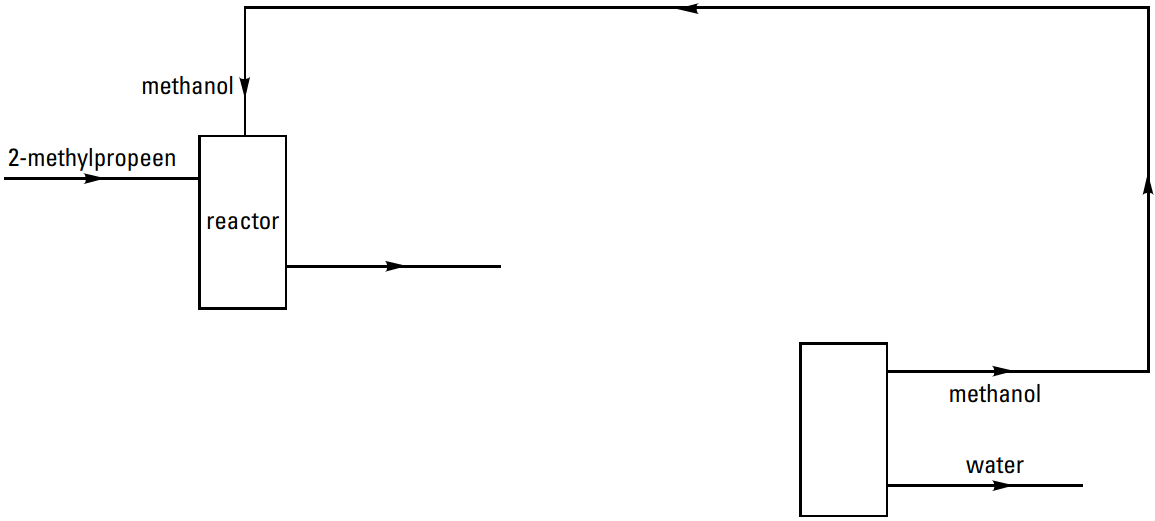 Indien als enige fout bij één van de destillaties of bij beide destillaties het laagste kookpunt en het hoogste kookpunt zijn verwisseld	3
Indien als enige fout de destillatie van het mengsel van water en methanol is vergeten, maar de recirculatie van methanol (in dit geval samen met water) juist is aangegeven	2OpmerkingenGeen puntenaftrek als, bijvoorbeeld bij het tekenen van de recirculatie van methanol, lijnen elkaar kruisen.Geen puntenaftrek als ook het 2-methylpropeen wordt gerecirculeerd.Formules in plaats van namen goed rekenen.Eiwitbepaling	2001S2-I(VI)Maximumscore 6Het juiste antwoord kan bijvoorbeeld als volgt zijn weergegeven:3 × (H2SO4 + 2 H+ + 2 e  SO2 + 2 H2O)C2H5O2N + 2 H2O  2 CO2 + NH4+ + 5 H+ + 6 e3 H2SO4 + H+ + C2H5O2N  3 SO2 + 4 H2O + 2 CO2 + NH4+juiste vergelijking van de eerste halfreactiein de vergelijking van de tweede halfreactie: C2H5O2N links van de pijl en 2 CO2 en NH4+ rechts van de pijlin de vergelijking van de tweede halfreactie: 2 H2O links van de pijl en 5 H+ rechts van de pijlin de vergelijking van de tweede halfreactie: de ladingsbalans kloppend gemaakt met het juiste aantal e/e rechts van de pijljuiste vermenigvuldiging van de vergelijkingen van de beide halfreacties en juiste optelling’wegstrepen’ van H+ en H2OIndien als enige fout een vergelijking van de tweede halfreactie is gegeven alsC2H5O2N  2 CO2 + NH4+ + H+ + 2 e of C2H5O2N  NH4+ + H+ + 2 C + 2 e, dus een gedeeltelijk onjuiste vergelijking waarin 2 e/e rechts van de pijl komt te staan (waardoor geen vermenigvuldiging nodig is)OpmerkingenGeen puntenaftrek als in plaats van een pijl naar rechts een evenwichtsteken is geplaatst.Als voor de eerste halfreactie de vergelijking SO42 + 4 H+ + 2 e  SO2 + 2 H2O is gegeven, dit volledig goed rekenen.Maximumscore 3Een juiste berekening leidt tot de uitkomst 3·104.juiste evenwichtsvoorwaarde, bijvoorbeeld geschreven als  = Kz, eventueel reeds gedeeltelijk ingevuld	1juiste omrekening van pH = 5,7 naar de [H3O+] én correcte (verdere) invulling van de evenwichtsvoorwaarde 	1juiste berekening van het quotiënt 	1OpmerkingAls [NH3] gelijk gesteld is aan [H3O+] en vervolgens [NH4+] en de verhouding  via de evenwichtsvoorwaarde correct zijn berekend, mag dat in dit geval goed worden gerekend.Maximumscore 3Een juiste berekening leidt tot de uitkomst 2,7 (mmol eiwit-N).berekening van het aantal mmol overgebleven H+ (= het aantal mmol OH): 7,7 (mL) vermenigvuldigen met 0,030 (mmol mL1)berekening van het aantal mmol ammoniak: 5,0 × 0,10 minus het aantal mmol overgebleven H+omrekening van het aantal mmol ammoniak naar het aantal mmol eiwit-N per gram diervoeding A: vermenigvuldigen met 10Maximumscore 3Een juiste berekening leidt tot de uitkomst 17 (%).berekening van het aantal mg eiwit-N: 1,9 vermenigvuldigen met de massa van een mmol N	1omrekening van het aantal mg eiwit-N naar het aantal mg eiwit: vermenigvuldigen met 6,3	1rest berekening: delen door 103 en vermenigvuldigen met 102	1ofberekening van het aantal gram eiwit-N: 1,9 delen door 103 en vermenigvuldigen met de massa van een mol N	1omrekening van het aantal gram eiwit-N naar het aantal gram eiwit: vermenigvuldigen met 6,3	1rest berekening: vermenigvuldigen met 102	1Indien als antwoord is gegeven:
(1,9 × 14 × 100) / (1,9 × 14 × 6,3) = 16 (%) of (1,9 × 100) / (1,9 × 6,3) = 16 (%)	1Einde